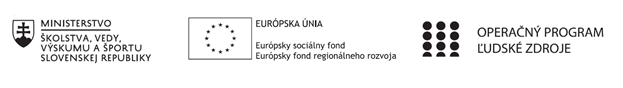 Správa o činnosti pedagogického klubu Príloha:Prezenčná listina zo stretnutia pedagogického klubuPrioritná osVzdelávanieŠpecifický cieľ1.1.1 Zvýšiť inkluzívnosť a rovnaký prístup ku kvalitnému vzdelávaniu a zlepšiť výsledky a kompetencie detí a žiakovPrijímateľStredná priemyselná škola stavebná a geodetická, Drieňova 35, 826 64 BratislavaNázov projektuZvýšenie kvality odborného vzdelávania a prípravy na Strednej priemyselnej škole stavebnej a geodetickejKód projektu  ITMS2014+312011Z818Názov pedagogického klubu Klub prírodovednej gramotnostiDátum stretnutia  pedagogického klubu20.12.2021Miesto stretnutia  pedagogického klubuSídlo školyMeno koordinátora pedagogického klubuIng. Mária HrtkováOdkaz na webové sídlo zverejnenej správyhttps://stav-geo.edupage.org/Manažérske zhrnutie:         Kľúčové slová: medzipredmetové vzťahy,vedomosti,spolupráca,rozvojStretnutie pedagogického klubu bolo venované problematike medzipredmetových vzťahov,konkrétne prepájaniu fyziky s ďalšími vyučovacími predmetmi -  informatika, geografia,odborné predmetyManažérske zhrnutie:         Kľúčové slová: medzipredmetové vzťahy,vedomosti,spolupráca,rozvojStretnutie pedagogického klubu bolo venované problematike medzipredmetových vzťahov,konkrétne prepájaniu fyziky s ďalšími vyučovacími predmetmi -  informatika, geografia,odborné predmetyHlavné body, témy stretnutia, zhrnutie priebehu stretnutia: Medzipredmetové vzťahy prinášajú netradičné vyučovacie metódy, ktoré majú
rozvíjať tvorivé schopnosti žiakov, ich logické myslenie, samostatné poznávanie, čím ich
pripravia na riešenie životných situácií. Z hľadiska obsahu vzdelávania by mali učitelia jednotlivých predmetov postupovať koordinovane. Z funkcie medzipredmetových vzťahov vyplýva, že každý vyučovací predmet má, alebo môže mať integračnú funkciu, pretože každý predmet  i témy využívajú veľa vedomostí, zručností a návykov, ktoré si žiaci osvojili v iných predmetoch a zároveň pripravuje pôdu pre ďalšie vyučovacie predmety.Hlavné body, témy stretnutia, zhrnutie priebehu stretnutia: Medzipredmetové vzťahy prinášajú netradičné vyučovacie metódy, ktoré majú
rozvíjať tvorivé schopnosti žiakov, ich logické myslenie, samostatné poznávanie, čím ich
pripravia na riešenie životných situácií. Z hľadiska obsahu vzdelávania by mali učitelia jednotlivých predmetov postupovať koordinovane. Z funkcie medzipredmetových vzťahov vyplýva, že každý vyučovací predmet má, alebo môže mať integračnú funkciu, pretože každý predmet  i témy využívajú veľa vedomostí, zručností a návykov, ktoré si žiaci osvojili v iných predmetoch a zároveň pripravuje pôdu pre ďalšie vyučovacie predmety.Závery a odporúčania:Odporúčame organizovanie komplexných previerok vedomostí a zručností príbuzných predmetov, pretože povrchné osvojenie učiva umožňuje reprodukciu oddelených častí učiva, ale poznanie súvislostí znamená vyšší stupeň osvojenia vedomostí a zručností. Popri komplexných previerkach, by bolo možné organizovať rôzne formy súťaží, v ktorých by žiaci preukázali vedomosti a zručnosti viacerých predmetov. Závery a odporúčania:Odporúčame organizovanie komplexných previerok vedomostí a zručností príbuzných predmetov, pretože povrchné osvojenie učiva umožňuje reprodukciu oddelených častí učiva, ale poznanie súvislostí znamená vyšší stupeň osvojenia vedomostí a zručností. Popri komplexných previerkach, by bolo možné organizovať rôzne formy súťaží, v ktorých by žiaci preukázali vedomosti a zručnosti viacerých predmetov. Vypracoval (meno, priezvisko)Ing. Mária HrtkováDátum20.12.2021PodpisSchválil (meno, priezvisko)Ing. Karol ĎungelDátumPodpis